Haugesund IL Orientering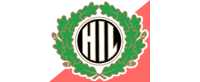 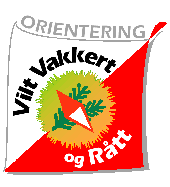 Høst 2020          Premie på grøtfesten til alle rekrutter som deltar på minst 6 Råtassløp 
  Råtassløp = Tre korte løp (0,5 km og 3-4 poster) og 1 langt løp 1 km og (7-10 poster)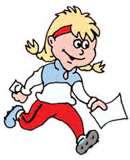 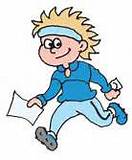 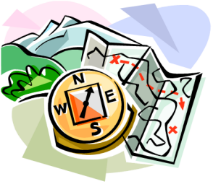 Sjekk hjemmesida https://haugesundil.no/orientering/ for oppdatert informasjon om løp og treninger.
Påmelding til nærløp og kretsløp: https://eventor.orientering.no/Events
Leder HIL Orientering: Grethe Paulsen Vie - Mobil: 48 15 25 09 - E-post: grethevie@gmail.com
Sportslig leder:  Sigleif Steinsvåg – Mobil: 41 62 75 41 - E-post: sigleif1@gmail.comMedlemskap: 
Nye medlemmer melder seg inn i klubben etter to treninger via Min Idrett: https://minidrett.nif.no/
Klikk på Medlemskap og Finn ny klubb. Velg Haugesund Idrettslag Orientering. Meld inn med barnets/ungdommens navn. Hvis dere ønsker familiemedlemskap, meldes hele familien inn her.
Medlemskontingent barn/ungdom: 950,- pr år. Medlemskontingent familie: 1500 pr. år

Fritidskortet: 
Vi er med på Fritidskortet. Alle barn og ungdom i Haugesund kommune får et verdikort verdt 1000,- kr, som kan brukes for å betale medlemskap i en klubb (brukes etter å ha meldt dere inn og fått tilsendt faktura for medlemskap): Se denne siden for å hente ut fritidskortet.: https://haugesund.friskus.com/organisations/60a1bc67-8797-44ac-9734-6193307e61c5?tab=leisureCardTreningstid for barn 7-10 år (2-5. klasse)
ungdom (6-10. klasse)Treningstid for barn 7-10 år (2-5. klasse)
ungdom (6-10. klasse)2.-5.klasse:6-10.klasse:   Tirsdag kl 18-19Trenere: Grethe Paulsen Vie, (Mob 48 15 25 09), Hanna LindterTirsdag kl. 18.00 (Nærløp eller trening) – se info på hjemmeside og facebook
Onsdag kl. 18.00: Felles løpetur i terreng
Torsdag kl. 17.00: BedriftsløpTrener: Sigleif Steinsvåg, mobil 41 62 75 41DatoTidOppmøtestedAktivitet/temaInfoTirs 18.augKl. 18Scenen i HaraldsvangO-lek og råtassløp 1TreningNye medlemmer er velkommen! Opplæring i orientering.
22-23. augustKM-helg i Suldal og Sauda . Alle kan delta på løpene, se info på hjemmesiden. https://haugesundil.no/blog/2020/08/km-helg-22-23-august/KM-helg i Suldal og Sauda . Alle kan delta på løpene, se info på hjemmesiden. https://haugesundil.no/blog/2020/08/km-helg-22-23-august/KM-helg i Suldal og Sauda . Alle kan delta på løpene, se info på hjemmesiden. https://haugesundil.no/blog/2020/08/km-helg-22-23-august/KM-helg i Suldal og Sauda . Alle kan delta på løpene, se info på hjemmesiden. https://haugesundil.no/blog/2020/08/km-helg-22-23-august/Tirs 25.aug.Kl. 18Scenen i HaraldsvangO-lek og råtassløp 2
Nærløpskarusell 6Nye medlemmer er velkommen!
Opplæring i orientering.Tirs 1.septKl. 18Scenen i HaraldsvangO-lek og råtassløp 3
Nærløpskarusell 7Nye medlemmer er velkommen!
Opplæring i orientering.Egen opplæring for voksne (foreldre)Tirs 8.septKl. 18Scenen i HaraldsvangO-lek og råtassløp 4Nærløpskarusell 8Nye medlemmer er velkommen!
Opplæring i orientering.Søn. 13. septVi reiser på felles dagstur til kretsløp i Vindafjord Oppheim (P-plassen til Olalia). 
Det er et orienteringsløp med klasser for alle, fra nybegynnernivå og oppover. Se info her: https://eventor.orientering.no/Events/Show/13195
Vi organiserer påmelding for alle som vil delta.Vi reiser på felles dagstur til kretsløp i Vindafjord Oppheim (P-plassen til Olalia). 
Det er et orienteringsløp med klasser for alle, fra nybegynnernivå og oppover. Se info her: https://eventor.orientering.no/Events/Show/13195
Vi organiserer påmelding for alle som vil delta.Vi reiser på felles dagstur til kretsløp i Vindafjord Oppheim (P-plassen til Olalia). 
Det er et orienteringsløp med klasser for alle, fra nybegynnernivå og oppover. Se info her: https://eventor.orientering.no/Events/Show/13195
Vi organiserer påmelding for alle som vil delta.Vi reiser på felles dagstur til kretsløp i Vindafjord Oppheim (P-plassen til Olalia). 
Det er et orienteringsløp med klasser for alle, fra nybegynnernivå og oppover. Se info her: https://eventor.orientering.no/Events/Show/13195
Vi organiserer påmelding for alle som vil delta.Tirs 15.septKl. 18StemmenO-lek og råtassløp 5TreningDatoTidOppmøtestedAktivitet/temaInfoTirs 22.septKl. 18.00 StemmenO-lek og råtassløp 6Trening25-27. sept NM   sprintorienteringVi oppfordrer alle barn til å heie og alle foreldre til å stille som postvakter! Hele Norgeseliten kommer til Haugesund! 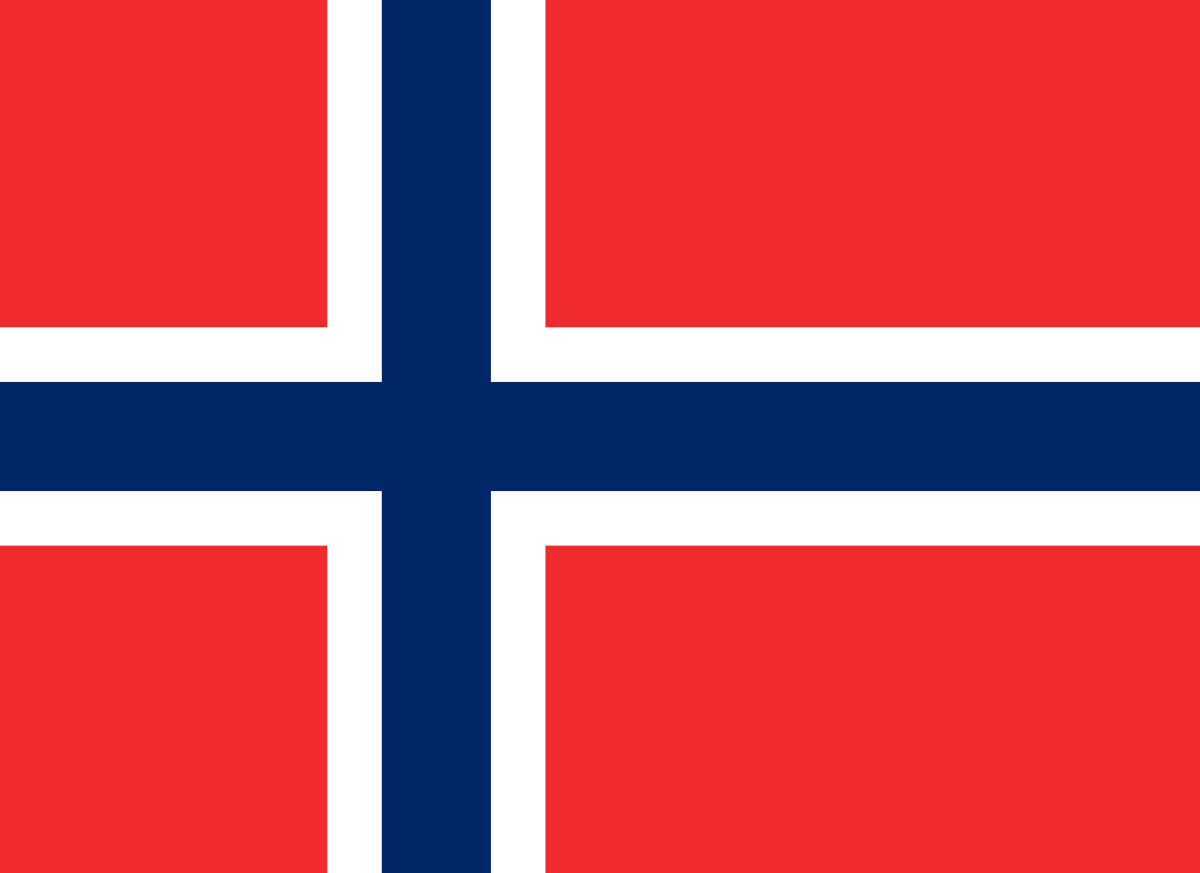 Tirs 29.septKl. 17.00O-hytta KlubbmesterskapTirs 6.oktHØSTFERIE – Gå gjerne en fjelltur eller tur i skogen med familien!HØSTFERIE – Gå gjerne en fjelltur eller tur i skogen med familien!HØSTFERIE – Gå gjerne en fjelltur eller tur i skogen med familien!HØSTFERIE – Gå gjerne en fjelltur eller tur i skogen med familien!Tirs 13.oktKl. 18.00 StemmenO-lek og råtassløp 7TreningEgen opplæring for voksne (foreldre)Tirs 20.oktKl. 18.00 Stemmen O-lek og råtassløp 8Trening O-lek og råtassløp 8TreningTirsd. 27. oktKl. 18.00 Stemmen Nattløp! Ta med hodelykt (eller lommelykt)Ungdommene arrangerer Nattløp! Ta med hodelykt (eller lommelykt)Ungdommene arrangererTirsd. 3.novKl. 18.00Deep Ocean Arena Innetreningen begynner for alle Innetreningen begynner for alle